Purpose: 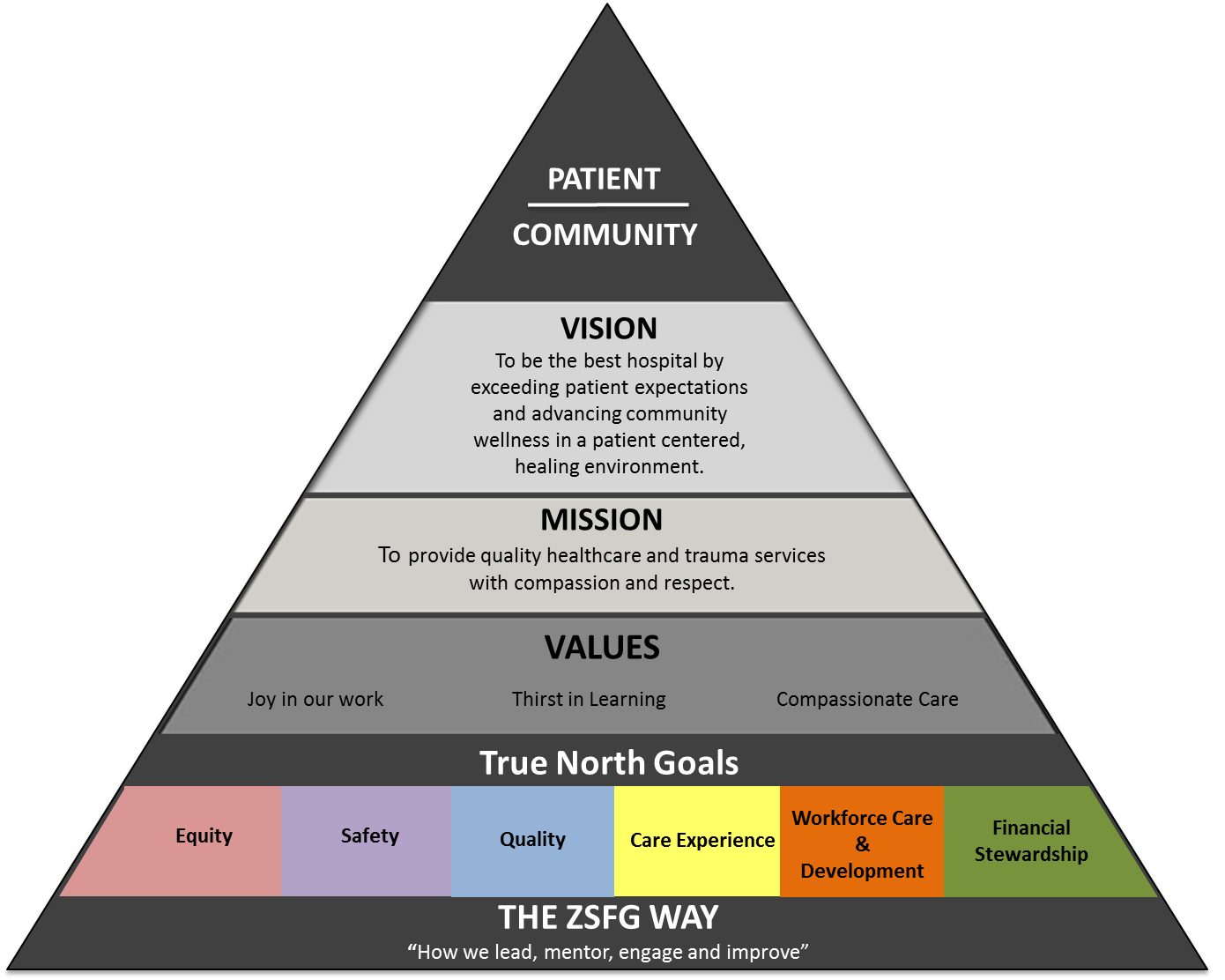 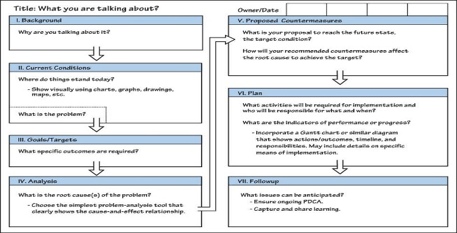 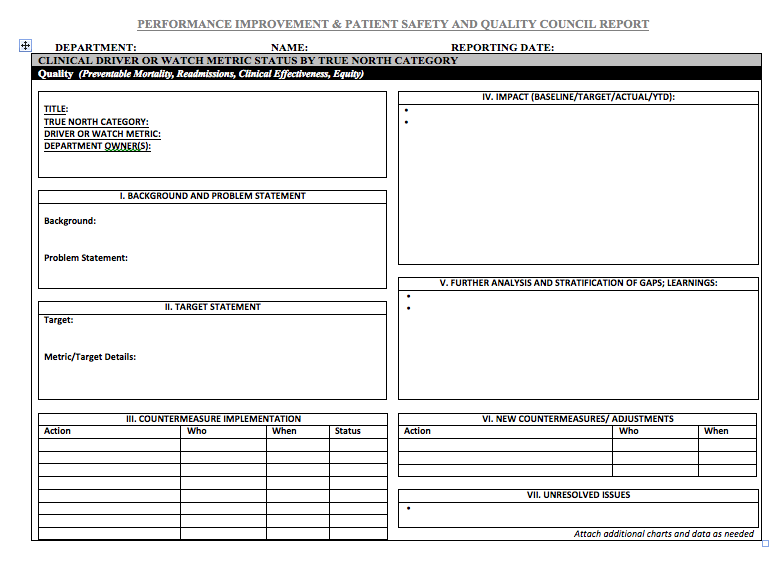 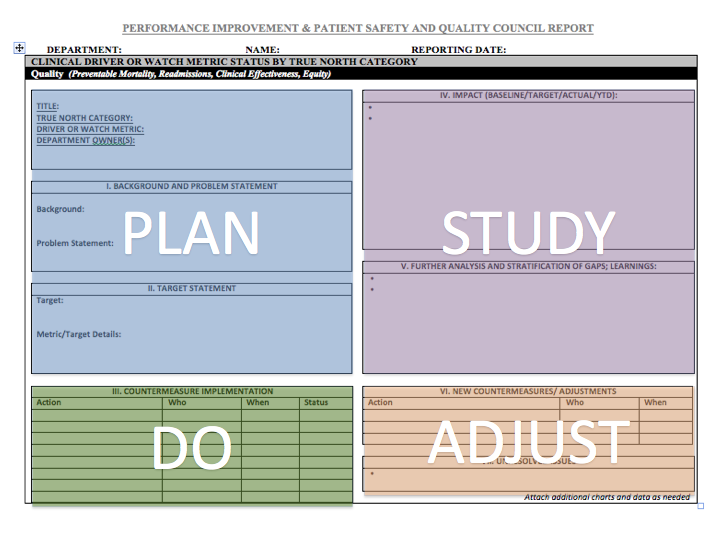 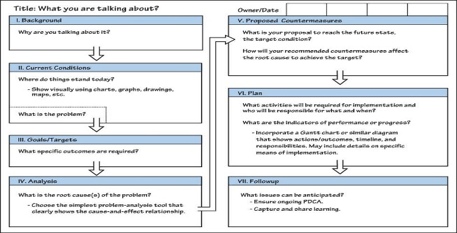 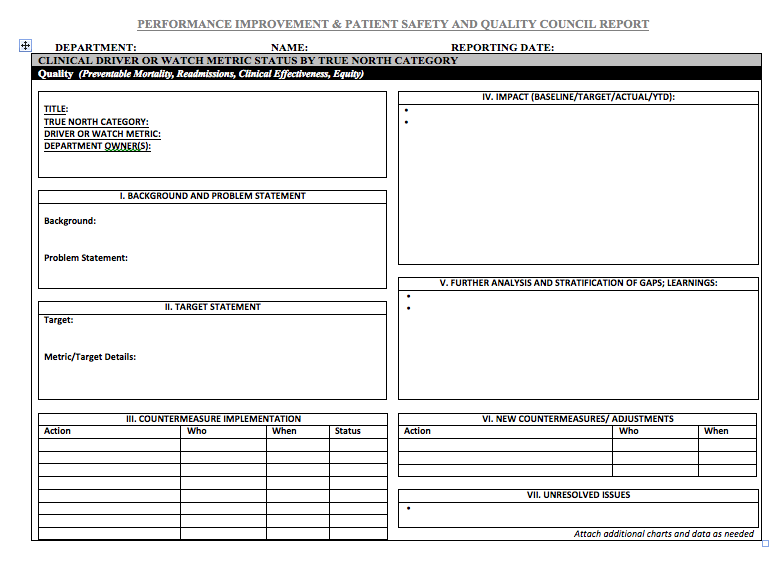 Executive Summary Purpose: The Executive Summary provides a high level summary of your complete report, which will be available for review ahead of time by reviewers, and displayed during discussion of your department’s efforts. Executive Scorecard of Departmental Metrics and Proposed Performance Improvement PlanPurpose: The Executive Scorecard and PI Plan provides a high level and visual summary of your complete report and PI Plan, which will be available for review ahead of time by reviewers, and displayed during discussion of your department’s efforts. A3-SR PIPS Reporting TemplatePurpose: To report our implementation of our best problem solving using a standardized problem solving language and approach, the A3-Status Report serves as a follow-up document to an initial problem solving plan and supports ongoing Plan-Do-Study-Adjust. In contrast to an A3 Planning Document, the A3-Status Report presents thinking after A3 implementation, including previous background, problems and targets from the initial A3, but also updates the countermeasures implemented, the impact of these countermeasures, and further study and adjustments. Example: Template with Annotated TipsPIPS Report Standard Work InstructionsLast Updated: February 2017       Owners: Will Huen, Troy Wiliams Leslie Safier, Jenny Chacon Version: 5                                              Performed By: Departmental LeadersMajor StepDetails Diagram, Work Flow, Picture, Time Grid1.Header This report will be displayed during your brief verbal presentation of:Introductionsone achievement one barrier, andinvitation of questions.  Department: Your reporting dept Name: Individual names of your PI team members that own this reportExecutive: If different from above, this is your Executive Member or Chief of Service. Date: when reported to PIPSDepartment: MedicineName: William Huen Executive: Neil PoweDate: June 20172.AchievementsSummarize specific progress or achievements in your improvement effortsWe recommend no more than three specific achievements. Note: We will invite you to share one achievement at PIPS. Example:3. Challenges/BarriersWe recommend no more than three specific barriers or achievements. Ideally, these are unresolved challenges that may be cleared if escalated to PIPS. Note: We will invite you to share one barrier at PIPS. Example: 4.Staffing AdequacyThis question addresses a regulatory standardWere any negative results or trends for the measures reported directly related to adequacy of staffing? Yes  	    No If yes, document specific measure impacted, how related to staffing adequacy, and any countermeasures implemented: Examples: Major StepDetails Diagram, Work Flow, Picture, Time Grid1.Drivers vs Watch Metrics  The report is stratified into Drivers above and and Watch Metrics belowThe subsequent A3-SR template will be reserved to share your effort on this year’s drivers, or analysis of Watch metrics that are off target. Watch metrics that are on-target will not need further elaboration than the scorecardDriver or Watch Metric: Driver Metric: A target or goal that the department leadership team is actively working on to improve the performance of the department.Watch Metric: A target or goal that the unit is watching over time, but not actively working on to improve performance. Not all fields of the report will be relevant for watch metrics. 2.True North Category For each metric, indicate the primary alignment with True NorthTrue North – defined as systemwide goals with metrics to measure and guide our collective improvement. Indicate the category most well aligned with project:True North Category Examples: Quality  Safety  Care Experience    Developing People     Financial Stewardship    EquityMeasure Name Examples: 30-Day Readmission RateThird Next Available AppointmentMortality Rate Measure Units Examples: %, #, Days, Minutes, $, Injuries/1,000 pt days3. Measure NamePlease specify tbe name of the performance metric succinctlyAvoid unclear or unknown abbreviationsTrue North Category Examples: Quality  Safety  Care Experience    Developing People     Financial Stewardship    EquityMeasure Name Examples: 30-Day Readmission RateThird Next Available AppointmentMortality Rate Measure Units Examples: %, #, Days, Minutes, $, Injuries/1,000 pt days4.OwnerIndicate the staff or faculty member ownerSpecific name of the individual “owner” who reviews this metricTrue North Category Examples: Quality  Safety  Care Experience    Developing People     Financial Stewardship    EquityMeasure Name Examples: 30-Day Readmission RateThird Next Available AppointmentMortality Rate Measure Units Examples: %, #, Days, Minutes, $, Injuries/1,000 pt days5. Measure UnitsIndicate the type of metrics unitsTrue North Category Examples: Quality  Safety  Care Experience    Developing People     Financial Stewardship    EquityMeasure Name Examples: 30-Day Readmission RateThird Next Available AppointmentMortality Rate Measure Units Examples: %, #, Days, Minutes, $, Injuries/1,000 pt days6. Baseline FYTDIndicate the previous baseline. Ideally, calculate the performance for the entire fiscal year to date, but indicate if the baseline is from a different time period (e.g. MTD, single measure)True North Category Examples: Quality  Safety  Care Experience    Developing People     Financial Stewardship    EquityMeasure Name Examples: 30-Day Readmission RateThird Next Available AppointmentMortality Rate Measure Units Examples: %, #, Days, Minutes, $, Injuries/1,000 pt days7. Current FYTDActual Performance: Indicate current performance measurement [11.3%]Actual Performance Color: Change Cell Shading/Fill in table toGreen: If ON TargetRed: If OFF Target Desired Direction: Indicate if the desired direction of the metric is “Up” or “Down” 12 M target: Indicate what your current target is for this time period. For Watch metrics, indicate what your expected performance is. Explained: Our actual performance of 11.3% is On-Target, with our desired direction “Down” and our Target of 11.4%. 8. Proposed PI PlanIntegrated into the scorecard of past and current metrics, these two additional columns are intended to indicate your proposed PI metrics for the coming year. Add new rows for new metrics that were not Drivers for the past yearDriver/Watch: Indicate whether specific metrics are going to be Drivers or Watch Metrics for the coming year. Drivers, may includeAdjusted drivers from previous yearsPrevious watch metrics that are in the redNew metrics with no previous targets Watch metrics, may include: Adjusted or previous watch metricsPrevious driver metrics that continue in the greenNew watch metrics New 12 Month Target: Indicate the expected or desired performance for the coming year. Explained: Given successful achievement of performance, this metric will continue as a Driver, but with a new lower target of 10% for the coming year. 9. Continue to add rows for each Driver Overall goal is to create a single visual representation of your past, current and future performance goalsAll Drivers are reported with detailed description/discussion in the A3-SR Template 10. Note about Watch MetricsFor watch metrics that are on target, this single page scorecard may be all of the information you will share with PIPS. If the current performance of a Watch Metric is in the Red, you will need to consider doing further analysis, stratification and PI planning using an A3-SR. Major StepDetails Diagram, Work Flow, Picture, Time GridASelect departmental performance or performance improvement The report will be comprised of updates on one or more improvement metrics. Use one template page per improvement project, which may have one or more associated metrics. Additional data, analysis or explanations can be attached in additional pages. Criteria may include: Performance Gaps: Select topics where you are not performing well, and improvement would be meaningful to your departmentAlignment with True North: Select topics aligned with True North (see more about True North below)Possible criteria for selecting what to report: Department’s interest, bandwidth and capacity for improvementPrioritizing a few well-done projects as opposed to attempting to improve everything in all categories.  Topics you have identified through Performance Improvement Plans, A3s, past reports, department meetings, or meetings with hospital leadership. New internal or external standards1Title BoxIn the first box, describe the Title, True North Category, whether the metric is a Driver or Watch metric, and who owns this metric in your department.True North – defined as systemwide goals with metrics to measure and guide our collective improvement. Indicate the category most well aligned with project:Quality Reducing Preventable MortalityReducing ReadmissionsSafety Prevent Patient Harm; Prevent Staff HarmCare Experience   Improve Patient Experience; Improve Patient Flow or AccessDeveloping People    Developing Problem Solvers; Staff SatisfactionFinancial Stewardship   Meeting Budget Goals; Decrease Length of StayDriver or Watch Metric: Watch Metric: A target or goal that the unit is watching over time, but not actively working on to improve performance. Not all fields of the report will be relevant for watch metrics. Driver Metric: A target or goal that the department leadership team is actively working on to improve the performance of the department. Example: Title:  Reducing sepsis mortalityTrue North Category: QualityDriver or Watch Metric:  Driver MetricDepartment Metric Owner(s):  Antonio Gomez, Joe Clement2Background/Current Condition and Problem StatementSummarize the background and provide a Problem Statement for the metric. Background: Include what the problem is and why the improvement is required now, or describe past efforts to solve the problem. Current Condition: Describe current processes and results occurring now that require changeProblem Statement: The Problem statement includes exact timeframe and one or more measures of the baseline gap that is a problem for your patients or the organization. Not a statement of the root cause, or the lack of a specific project or solution. May not apply if a Watch MetricBackground Example:  “Sepsis is the leading cause of death in Department of Medicine patients (37% of all deaths).”Current Condition: “80% of sepsis patients are admitted through the ED to Medicine, but we only complete 50% of bundle requirements.”Problem Statement Example: “The sepsis mortality rate was 20% in 2010.” Example of Problem Statements that could be better:“SFGH does not have a sepsis bundle and a sepsis team” (A solution in disguise rather than a problem)“Sepsis can lead to the dangerous failure of multiple organs due to infection.” (Lacks a measurable problem and time frame)3. Target StatementDescribe the target of your project, and how that target is defined, measured and compared. Target: Specify a specific, measurable, achievable, relevant, 12-month target, ideally from an existing project plan (e.g. A3).Metric/target details may include: Definition for your metrics, such as numerators, denominators, calculationsMonitoring processExplanation for the target Existing benchmarks/standardsTrigger for when a watch metric might become a driver metric. Target Example: “Reduce the annual sepsis mortality rate from 20% in 2010 to 11% by December 2014.”Metric/Target Details Example:Ongoing chart review of patients with severe sepsis or septic shock. Sepsis Bundle includes:Measure serum lactateBlood cultures pre-antibioticsAntibiotics < 3 hours (1 hr inpt)Fluid bolus of 30 ml/kgStabilize MAP to >65Target defined by DSRIP goals4. Countermeasure Implementation StatusList of the actions planned and taken to improve this metric to date. Countermeasures are actions, generally taken to offset specific threats or root causes/barriers. Update the original action plan found in the related A3, if one exists. Include specific names of who is responsible, the planned implementation date, and when the action was completed. If only a watch metric, explain process of reviewing data. Example: 5. ImpactSummarize the impact of the actions completed to achieve the original targets. Provide graphs or other visual information to promote quick comprehension, with brief narrative to summarize takeaway points. Be sure to include information about the baseline, the target, current performance, and YTD if possible. Run charts (line charts) are useful to show how you have impacted progress across time. Each chart has baseline, target, actual performance, and year to date if applicable. Colors should be as follows: Baseline: Black dashed lineTarget: Green solid lineActual: Black solid lineYear to date is optional: BlueThese could be taken directly off of a model cell scorecard, as available. Histograms (bar charts) are useful for summarizing impact when comparing approaches, periods of time (i.e baseline vs year-to-date), or categories. Example of a run chart: Examples of Histogram (bar chart): 6Further analysis and stratification of gaps; LearningsEspecially if you have not achieved your target, analyze why not.  Insert summary of relevant analysis, learnings and/or stratificationStratification: In order to learn more about why you have not achieved your targets, divide your data into relevant groups (strata) based on key characteristics, such as: Who: which patients, staff or departments? Where: Unit, clinic, setting? What: machines, equipment, productsHow: defect types, causeWhen: time of day, day of week, step of processTop Contributors: As you study your problem and “ask why 5 times” about why you continue to have performance gaps, quantify the top contributors or root causes to target for future countermeasures. 7New Countermeasures/AdjustmentsExplain next steps that you are planning, including changing between watch and driver metrics or resetting targets.  Especially if target has not been met, describe what will be done differently in the future.Include: ActionWho is responsibleWhen this action is expected, ideally within next 90 daysThese countermeasures should generally be linked to the barriers or root causes. Countermeasures may include: Process changes to remove underlying root causesA temporary fix until a better approach is foundElimination of preventable sources of variationDevelop clearer ownershipMay be a PDSA or new projectMay be a combination of effortsRevision of targets and baselinesExamples: 8Unresolved IssuesDescribe ongoing issues that you have not been able to resolve despite implementation of your plan and discussion with leadership and stakeholders. Frequently these issues require escalation or that are outside of your department’s control, but efforts have been made to address or communicate beforehand.                                                                               Attach additional charts and data as needed